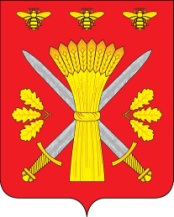 РОССИЙСКАЯ ФЕДЕРАЦИЯОРЛОВСКАЯ ОБЛАСТЬТРОСНЯНСКИЙ РАЙОННЫЙ СОВЕТ НАРОДНЫХ ДЕПУТАТОВРЕШЕНИЕ  9  августа   2016 г.                                                                           № 456с.Тросна                                                                    Принято на сорок третьем   заседании                                                                                                                   районного Совета народных депутатов                                                                        четвёртого созыва О безвозмездной передаче муниципальногодвижимого имущества в муниципальную собственность администрации Троснянского сельского поселения  В соответствии с Федеральным законом от 06.10.2003 г. № 131         «Об общих принципах организации местного самоуправления в Российской Федерации», решением Троснянского районного Совета народных депутатов от 07.06.2012 г. № 134 «Об утверждении Положения о порядке владения, пользования и распоряжения муниципальной собственностью Троснянского района», постановлением Троснянского районного Совета народных депутатов от 20.01.2003 г. №81 «О создании казны Троснянского района», в связи с обращением Главы администрации Троснянского сельского поселения о передаче имущества для исполнения полномочий сельским поселением по вопросу организации благоустройства, Троснянский районный Совет народных депутатов РЕШИЛ:Передать безвозмездно муниципальное движимое имущество – трубу длиной 50 метров диаметром 273 мм в собственность администрации Троснянского сельского поселения. Контроль за исполнением настоящего решения возложить на комитет по промышленности и жилищно-коммунальному хозяйству.     3.  Настоящее решение вступает в силу со дня его обнародования.Глава района, Председатель районного                                                                  Совета народных депутатов                                                       В.И. Миронов